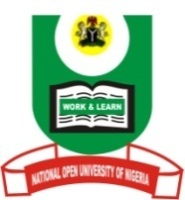 NATIONAL OPEN UNIVERSITY OF NIGERIAFACULTY OF SOCIAL SCIENCESDEPARTMENT OF POLITICAL SCIENCEJANUARY/FEBRUARY, 2017_2 EXAMINATION QUESTIONSCOURSE CODE:  POL 301COURSE TITLE: RESEARCH METHODS IN POLITICAL SCIENCE  INSTRUCTION:  Answer only three QuestionsTIME ALLOWED: 3 Hours1a     What is Research? (5Marks)b      Discuss extensively the benefits of research to the Society (18Marks)2a     Explain what a theory is(10Marks)b. Enumerate the roles of theory in research (13Marks)3a Define statement of problem (5Marks)b. Identify and discuss the criteria for generating statement of problem in a research        (18Marks)4       “Research methodology involves step - by step procedures” Discuss (23Marks)5a.What is Qualitative Research? (3Marks)b. Examine the benefits and weakness of Qualitative Research (20Marks)